Комунальний заклад «Загальноосвітня школа І-ІІІ ступенів №32 Вінницької міської ради»Педагогічна майстерня для соціальних педагогів загальноосвітніх навчальних закладів міста«Формування особистісних якостей та рівень взаємодії в колективі»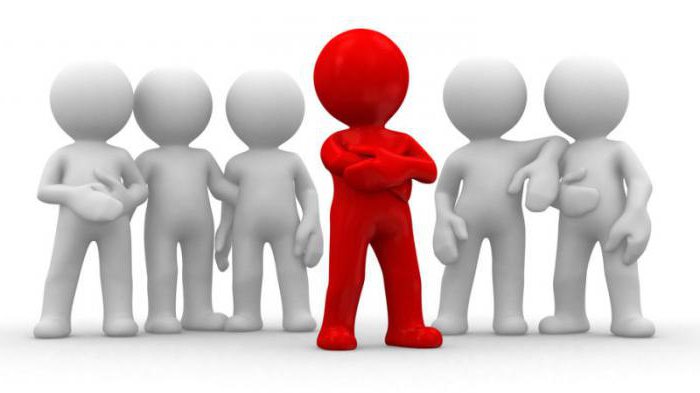                      Підготувала           соціальний педагог                  Пацалюк Н.М.м.Вінниця – 2017Майстер-клас на тему: Формування особистісних якостей та рівень взаємодії в колективіМета тренінгового заняття: Формувати своє особисте «Я» як частини загального «Ми»Завдання:формування толерантних стосунків між учнями та покращення психологічного клімату в колективі;Формування позитивного ставлення до іншого на основі пізнання його особистості;Формування навичок самопрезентації;Розвиток здатності до партнерської взаємодії;Розвиток навичок групової взаємодії на основі спільності інтересів.Обладнання: бейджики, папір, клубок ниток,фломастери, ручки, фліпчарт, кольорові смужки із правилами,ватман формату А2, ватман формату А2 із зображенням пісочного годинника, стікери, стільці, пластилін, дощечки для роботи з пластиліном, магнітофон, аркуші для листів Цільова група: 7-9 класиЧас:  2 год.                                                     Хід заняття. Вступ.Доброго дня!  Я рада вітати усіх вас  у нашій школі на тренінговому зянятті на тему «Формування особистісних якостей та рівень взаємодії в колективі».     Кожна людина унікальна і неповторна. У кожного свої особливості, життєвий досвід, пристрасті. Сукупність цілого ряду факторів і створює неповторну особистість. Але ми не можемо існувати окремо від суспільства, окремо від колективу. Саме  від наших індивідуальних особливостей залежить соціально-психологічний клімат в колективі. Важливо розвивати себе, як особистість, досягати хороших міжособистісних відносин. Це і є метою нашого заняття.Знайомство.  Вправа «Клубок»  ( 10 хв.)Мета: зняти емоційну напругу , створити дружню атмосферу, налаштувати учасників на подальшу роботу, формування довіри.Матеріали: клубок ниток.      Учасники  стають   в  коло.  СП   пояснює,  що кожен  матиме  можливість  перекинути  клубок  ниток  незнайомому (або добре знайомому) учаснику, не випускаючи з рук свій кінець нитки. (Демонструє, кидає  комусь  клубок) - Уявіть  та  розкажіть  коротко про себе, чим цікавитесь, чим полюбляєте займатися. Не забувайте при цьому тримати кінець нитки в руках. ВАЖЛИВО запам’ятати від кого отримали клубок. (Гра продовжується допоки всі учасники не будуть долучені до «комунікативної павутинки»)Запитання для обговорення:           - Що  ви  можете  розповісти  про  комунікаційну    павутину?  (тягнеться  від  одного  до  іншого;  інколи   може призвести до плутанини)    - Що станеться, якщо я потягну свій кінець пряжі? (інші відчують певний тиск)   - Що  відчувають  інші,  коли  один  з  учасників роздратований або засмучений? Після цього гра продовжується, але в зворотному напрямі  –  починає  водити  той,  хто  спіймав  клубок останнім. Коли він передає клубок іншому учаснику, то намагається згадати його ім’я та хобі.Запитання для обговорення: - Що ви відчували, коли приєдналися до кола?  - Що відчуваєте зараз?  Прийняття правил. Вправа «Показуха»   ( 5 хв.)Мета: створити комфортні і психологічно безпечні умови роботи у групі.Обладнання: кольорові смужки з правилами, магнітна дошка, магніти.   -  Для того  щоб робота була ефективною і конструктивною, пропоную прийняти правила участі у нашому майстер-класі.  Правила вкрай необхідні для створення такої атмосфери, щоб кожен учасник :Міг відверто висловлюватися і виражати свої почуття й погляди;Не боявся стати об'єктом глузувань і критики;Був упевнений в тому, що все особисте, що обговорюється на занятті, не вийде за межі групи;Одержував інформацію сам і не заважав її отримувати іншим учасникам.   -  Оскільки ми всі далеко не вперше беремо участь у тренінговому занятті, і правила нам уже усім відомі, пропоную попрацювати в парах: узяти собі одне з правил , показати його за допомогою жестів, міміки і після цього прикріпити на дошці.                     ПравилаДобровільна участьБути позитивними Бути активнимиГоворити по черзі Слухати і чути кожного Бути пунктуальними	Діяти за принципом «тут і зараз»  Бути тактовним і толерантним;  Говорити від свого імені;  Не критикувати;КонфіденційністьОчікування. Вправа «Пісочний годинник» (5 хв.)Матеріали:  фліп-чарт,  маркери,  стікери,  ручки  для кожного учасника.На  фліп-чарті  намальовано  пісочний  годинник.  - Кожен з нас прийшов на зустріч зі своєю метою і має свої очікування. Будь ласка,напишіть  їх на стікерах та озвучте їх.(Учасники пишуть на стікерах свої очікування від тренінгу, потім підходять до фліп-чарту, читають вголос  та прикріплюють до верхньої частини пісочного годинника)Вправа «Друїди» ( 25 хв.)Мета: розвиток навичок самопрезентації; самовираження, групове згуртування
Обладнання: 2-3 упаковки пластиліну різних кольорів, аркуш паперу або картону для платформи (аркуш повинен бути такого розміру, щоб всі рослини, розташовані з високою щільністю, вільно містилися на ньому)Інтрига (ігрова метафора), яка розповідається перед інструкцією ігри:
 - Древні друїди вважали, що кожній людині відповідає певна рослина, яка є додатковим джерелом сил і енергії для цієї людини. Крім того, вона визначає властивості характеру, особливості поведінки людини і відображає її індивідуальність". Інструкція (поетапна, дослівна): - Спробуйте уявити собі, яка рослина, квітка може бути вашим джерелом, відображати ваші особливості та індивідуальність. Вам потрібно виліпити таку рослину з пластиліну і продумати, як представити її іншим. Час обмежений: на виконання завдання у вас є 10  хвилин. - Отже, закінчили! Тепер у кожного з вас є 1 хвилина на самопрезентацію, під час якої ви поясните групі, чому ви вибрали саме цю рослину, чим ви з нею схожі, що вона символізує і т. д.Висновок1.Ми змогли побачити, що кожен з нас індивідуальність, в чомусь незвичайні та відмінні від інших. Але всі ми живемо в одному світі, а ми з вами зараз живемо ще і в нашій групі. Давайте уявимо цей аркуш паперу невеликим островом в океані, він буде символізувати простір, в якому існує наша група. І вам потрібно буде зараз протягом 3 хвилин помістити ваші рослини на цьому острові. Зверніть увагу на те, щоб кожен з вас знайшов своє "комфортне" місце на острові. ( Учасники розміщують свої вироби на папері).Висновок 2.А тепер давайте ще раз подивимося, що у нас вийшло (луг, маленький лісок гайок).  - Чудово! До якої ж композиції ми в підсумку прийшли? Всі знайшли для себе місце на "острівці"?Питання для обговорення: - Які почуття, емоції виникли у вас під час і після цієї гри? - Чому ви обрали для себе саме цю рослину? - Чи легко вам було презентувати себе таким незвичайним чином? - Що в цій грі викликало у вас труднощі? - Порівняйте ваші відчуття себе в групі до і після гри. - Як відбувався процес розподілу місць на "острівці"? - Чи вдалося знайти на "острівці" дійсно своє місце?Висновок:Вправа «Розминка»  ( 5 хв.)Мета: розвиток самопізнання, пізнання іншого.Група розсідається по колу. СП називає або особистісну якість, або якусь ситуацію, а учасники, яких це стосується  виконують  певну дію.Наприклад: Той у кого є брат, прошу клацнути пальцями. Той хто вранці з'їв смачний сніданок, хай погладить себе по животу.Хто любить котів, хай тричі промуркає.Хто народився у травні, нехай візьме за руку одного члена групи і станцює з нимЧий зріст перевищує  1,70  нехай крикне «Кінг Конг».У кого блакитні очі – тричі підморгніть.Хто любить собак нехай тричі прогавкає.Хто п’є каву з цукром і молоком, хай погляне собі під стілець.У кого є веснянки, хай пробіжить по колу.Хто вважає себе допитливою людиною, нехай поміняється місцями з тим, хто думає так само.Хто зрідка мріяв стати  невидимим , хай закриє собі долонями обличчя.  Вправа  «Без маски»  ( 10 хв.)  Мета: знаття бар'єрів спілкування, формування довіри між учасниками.  Обладнання:скринька з реченнями, які необхідно продовжити.   - У кожної людини , є три характери: той, який йому приписують , той , який він сам собі приписує, і нарешті, той, який є насправді.   - Зараз по колу передамо скриньку. Кожен візьме  папірець. Завдання продовжити речення.    Варіанти змісту карток:Чого мені іноді по-справжньому хочеться, так це ...Особливо мені подобається, коли ... Мені знайоме гостре відчуття самотності.  Пам'ятаю ...Бувало, що близькі люди викликали у мене майже ненависть.  Одного разу, коли ...Бувало, що близькі люди викликали у мене захоплення.  Одного разу, коли Одного разу мене дуже налякало те, що ...В незнайомому суспільстві я, як правило, відчуваю ..У мене чимало хороших рис, наприклад ...Навіть близькі люди іноді не розуміють мене.  Одного разу ... Пам'ятаю випадок, коли мені стало нестерпно соромно, я ... Мені траплялося проявити сміливість.  Одного разу пам'ятаю ... Особливо мене радує те, що ...Обговорення: - У кого виникли труднощі з продовженням речення?                    - Отже вам важко було відкриватися перед групою? Як ви думаєте чому?                        - А кому було легко відкритися перед групою?Висновок:  Отже як ми побачили, щоб відкритися в групі повинна бути довіра, людина має бути впевненою в собі, у неї має бути досвід спілкування в колективі.Впава «Плюси і мінуси» ( 15 хв.)Мета: формування позитивного мислення, віри в себе та свої сили.Обладнання: аркуші, ручки.  -  Візьміть аркуш паперу.  Насамперед перерахуйте ваші сильні сторони, то, що ви вважаєте своїми плюсами.  У вас повинен вийти список хоча б від 5до 10 пунктів!  Туди потрібно включати всі!  Всі найдрібніші і незначні вміння, все, у чому ви хоч трохи краще за інших.Всі  ваші здібності і позитивні особливості потрібно згадати і записати в цей список ... -  Потім записуємо все, що ви вважаєте мінусами.  Тут зовсім не потрібно набирати величезну кількість пунктів.  Записуйте ті ваші слабкі сторони,  які вам заважають і справді не подобаються.        І тепер ... Найцікавіше!  Перетворюємо свої мінуси в плюси.  Як це зробити? Дуже часто наші слабкі сторони є зворотною стороною сильних.  Подумайте, які переваги може давати вам ваш «недолік»?  Наприклад,  мені важко доводити справу до кінця. Це  може говорити про те, що я легко захоплююся чимось новим, у мене широке коло інтересів.  Напористість, нездатність чути інших може бути наслідком цілеспрямованості ... А тепер спробуйте ви. У  вас є  три хвилинки для перетворення  мінусів у плюси.      -   Хто хоче зачитати, що  вийшло? Висновок:  Ні, це не означає, що не потрібно працювати над своїми недоліками.  Але спочатку потрібно їх прийняти, і зрозуміти, що вони - всього лише невідшліфована гідність. Щоб закріпити підвищення самооцінки, регулярно перечитуйте результат цієї вправи!Вправа « Дерево» ( на саморегуляцію) (5 хв.)Мета:мобілізація внутрішніх ресурсів   СП пропонує всім стати в коло на деякій відстані один від одного. Кожен учасник сильно натискає п’ятками на підлогу, руки стискає в кулачки, міцно стискає зуби.«Ти – могутнє, міцне дерево, у тебе сильне коріння, і ніякі вітри тобі не страшні. В складних життєвих ситуаціях, коли не знаєш як поступити, - стань сильним і могутнім “ деревом”, скажи собі, що ти сильний, у тебе все буде гаразд, і все отримається. Це поза впевненої людини.” Потім діти беруться за руки, піднімають їх вгору, продовжуючи натискувати п’ятками підлогу. “ Ми разом – велика сила. Одинокому дереву важко в негоду; набагато легше, якщо це цілий гай. Разом нам не страшні ніякі проблеми.” Після цього ведучий пропонує розслабитись, припинити натискувати п’ятками на підлогу, різко струхнути руками, розслабити м’язи обличчя.» (Учасники сідають на місце)Обговорення: - Як Ви почуваєте себе? Вправа  «Групова тварина» ( 20 хв.)Мета: включення учасників тренінгу в груповий процес, «включення» інтеграційних процесів, зниження рівня тривоги, вивчення структури групи.Обладнання:  стандартні аркуші білого паперу і прості олівці (за кількістю членів групи), 5-6 половинок.   - Візьміть аркуш паперу і простого олівця і розташуйтеся так, щоб було зручно малювати. Придумайте і намалюйте неіснуючу тварину і назвіть його неіснуючою назвою.    (Кожен розповідає про свою тварину: як вона називається, де живе, чим харчується, з ким дружить, і ін. )Тепер учасники стають, ходять по кімнаті, ще раз дивляться на оточуючих їх неіснуючих тварин.    - А тепер вам необхідно об'єднатися в «групу» з тими тваринами, з якими вам хочеться. (Об'єднання)   Запитання:  - Що стало причиною об'єднання ваших тварин?  - Що в них спільного?  - Чим вони відрізняються?   -  А тепер вам необхідно придумати який - небудь девіз або гасло, який хоч якось характеризував би ваше співтовариство. Виберіть  «ватажка», який представить вашу  спільноту  усім нам.    А зараз співтовариствам необхідно на половинці ватману намалювати одну тварину, яка вийшла б злиття всіх тварин вашої спільноти. У малюванні беруть участь всі. Так само як в попередньому завданні треба придумати йому неіснуючу назву. Запитання: що це за тварина, які риси характеру вона має, що любить і що ненавидить. Обговорення: Який висновок можна зробити  з цієї вправи?Вправа «Я вам пишу…»  (10 хв.)Мета: Підвищити цінність особистості учасника,усвідомити свою значущість, розвивати уміння виявляти позитивні емоції щодо інших, закріпити дружні стосунки між учасниками тренінгу.   - Наше заняття закінчується, але щоб зберегти пам'ять про нас, кожен отримає листа в написанні якого візьмуть участь усі присутні..Та спершу його необхідно підписати і передати сусіду праворуч.    - У вас у руках опинився лист, на якому написано ім'я сусіда. Що писати? Добрі слова , побажання; це може бути і малюнок. Ваше звернення – з однієї-двох фраз. Після цього аркуш передайте сусіду праворуч. А до вас прийде новий лист, на якому ви напишете невеличке послання іншому. Так триватиме доти, доки  не отримаєте свого листа.   Висновок: цей лист побував у руках кожного учасника і кожен написав вам те, що давно бажав сказати. Збережіть цього листа, хай він завжди буде з вами. У важкі моменти життя  зазирайте в нього аби пригадати, яким веселим надійним, доброзичливим бачать вас інші. Підсумок заняття . Вправа « Пісочний годинник» ( 10 хв.) - Поділіться своїми враженнями від заняття. Що було для Вас цікавим? Що найбільше запам’яталось? Чи збулися Ваші очікування? Якщо так, перемістіть свій стікери у нижню частину малюнка.На завершення давайте поаплодуємо собі та іншим за плідну співпрацю. 